Publicado en Sant Just Desvern el 15/12/2023 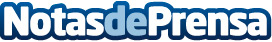 Schaeffler AG ha nombrado a la Dra. Astrid Fontaine Chief Human Resources OfficerLa Dra. Astrid Fontaine tiene una amplia experiencia en la industria de la automoción y hasta hace poco trabajaba en el Grupo Volkswagen. Recursos Humanos desempeña un papel importante en el proceso de integración de Vitesco en el Grupo Schaeffler. Georg F. W. Schaeffler ha dado las gracias a Corinna Schittenhelm, que no prorrogó su contrato tras dos años en el cargoDatos de contacto:Núria GalimanySchaeffler+34934803677Nota de prensa publicada en: https://www.notasdeprensa.es/schaeffler-ag-ha-nombrado-a-la-dra-astrid Categorias: Internacional Nacional Nombramientos Recursos humanos Industria Automotriz http://www.notasdeprensa.es